Аналитическая справкапо результатам опроса родителей (законных представителей) о качестве предоставляемых образовательных услугах, работы  дошкольного образовательного учреждения и его педагогического коллективаза 2022 год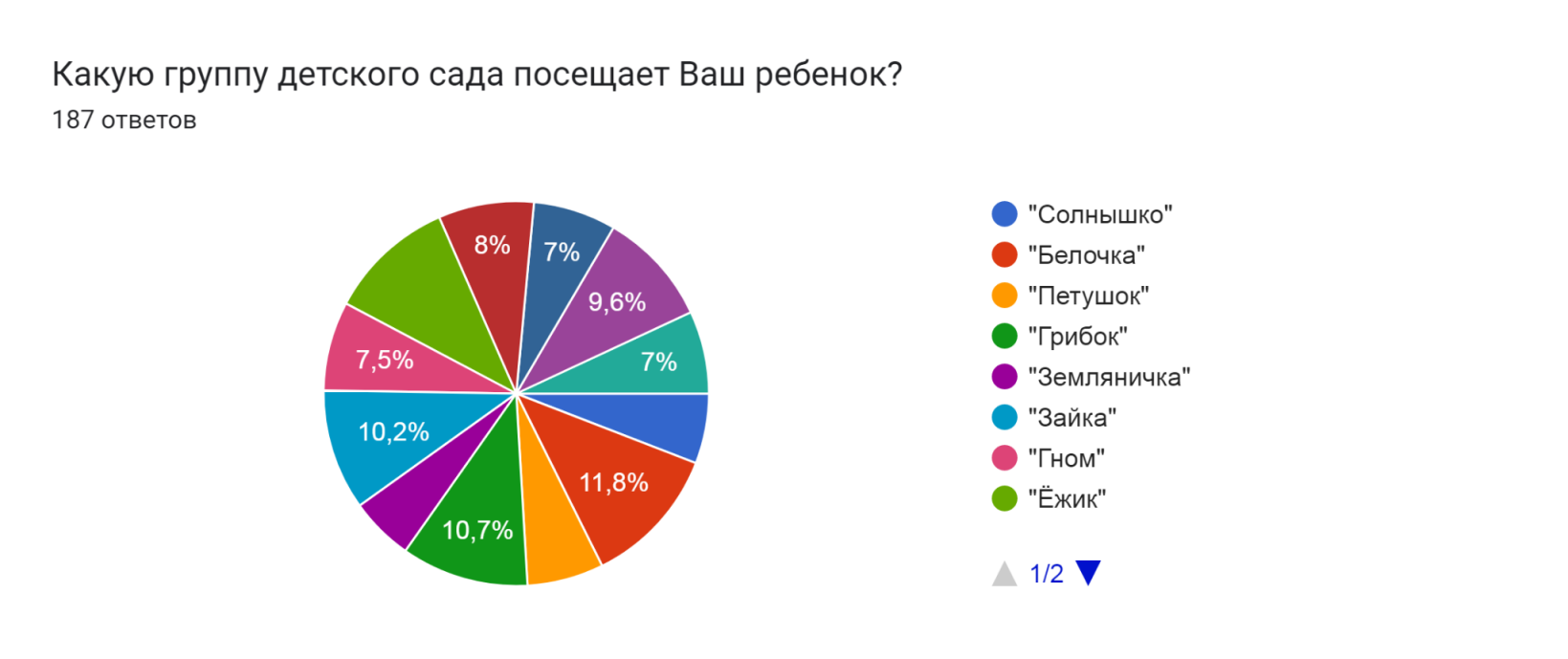 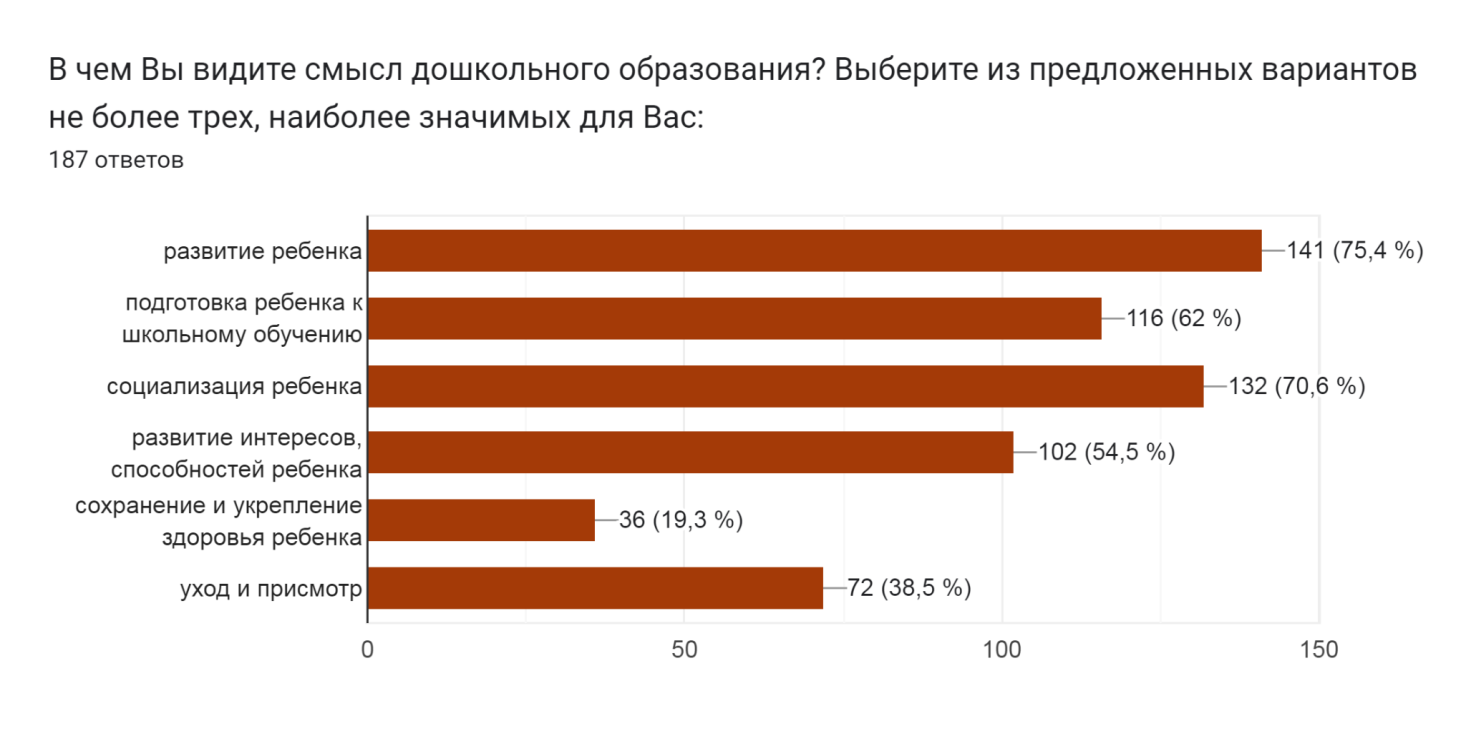 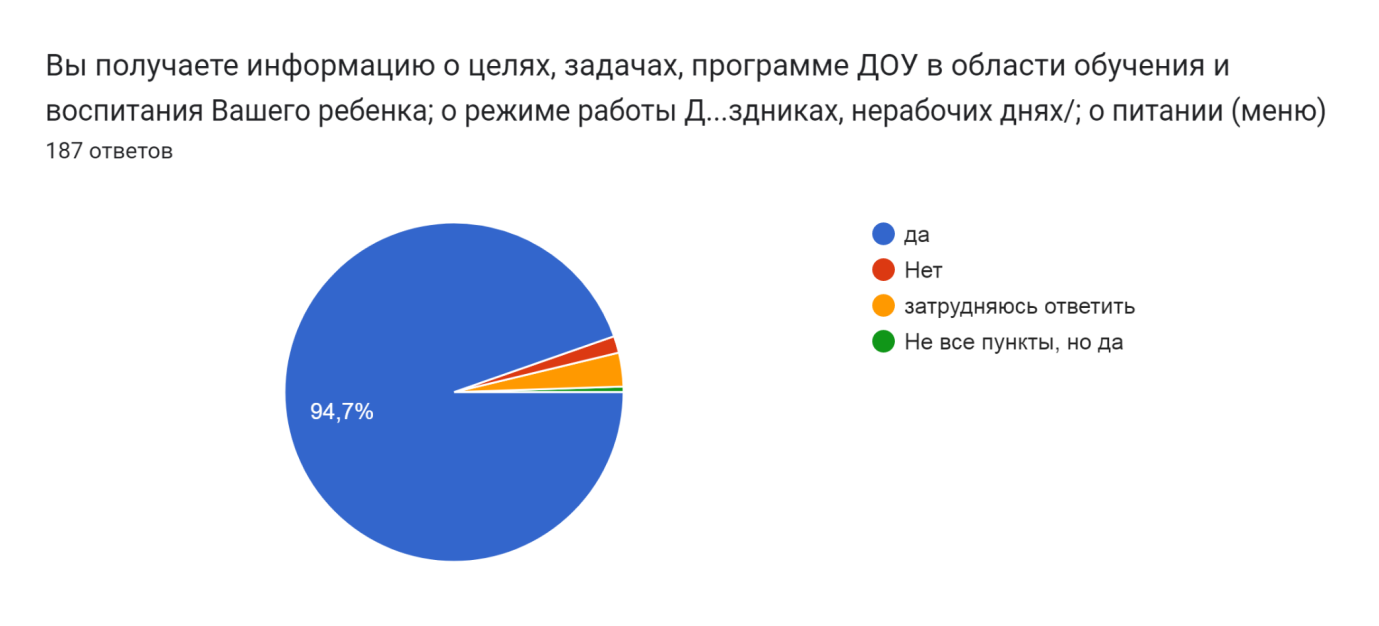 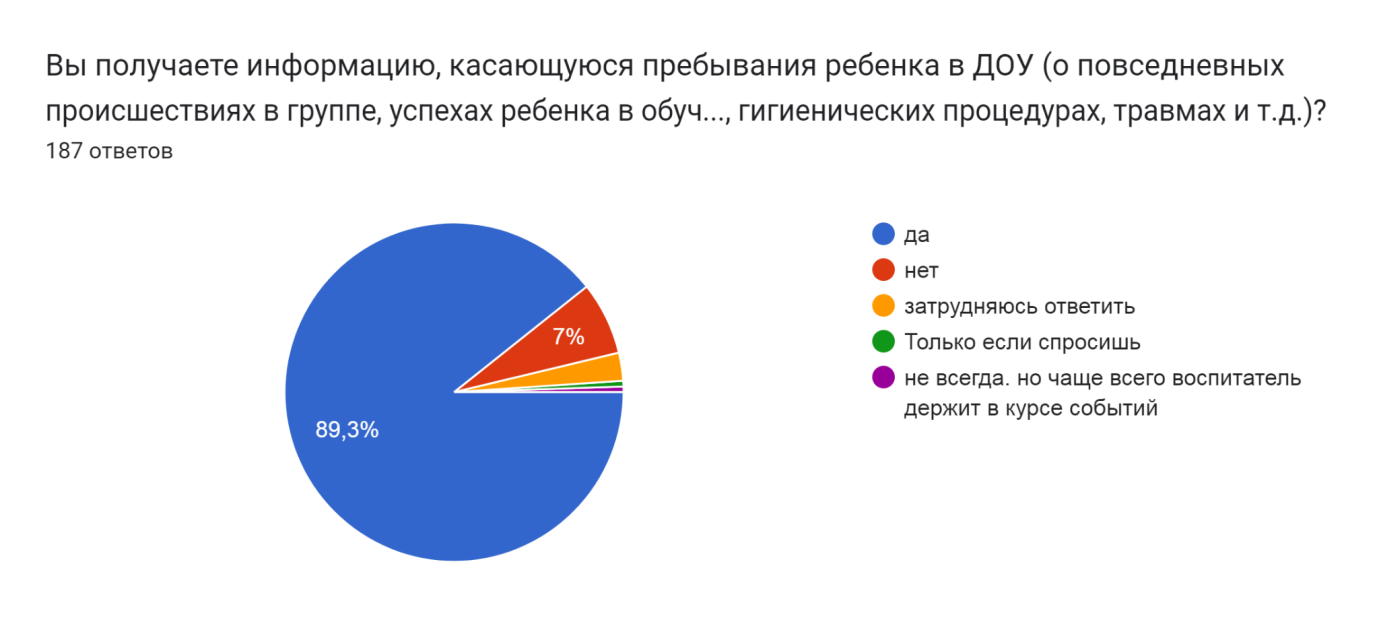 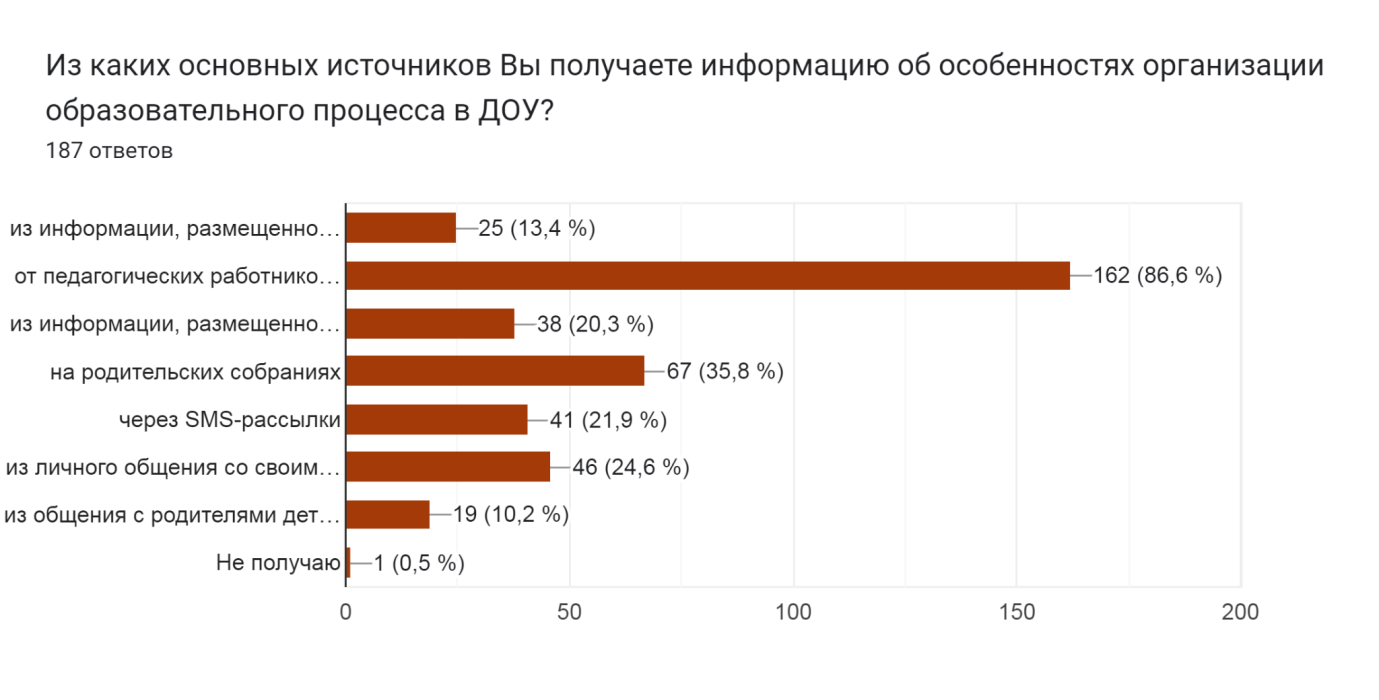 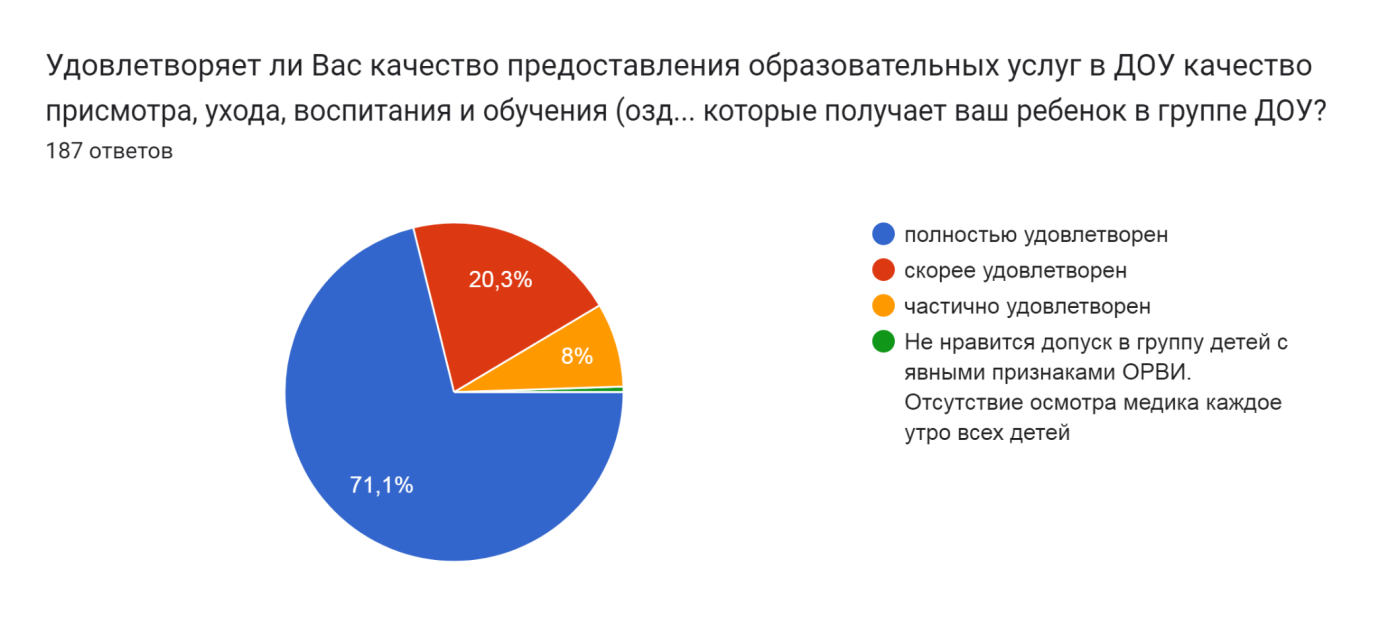 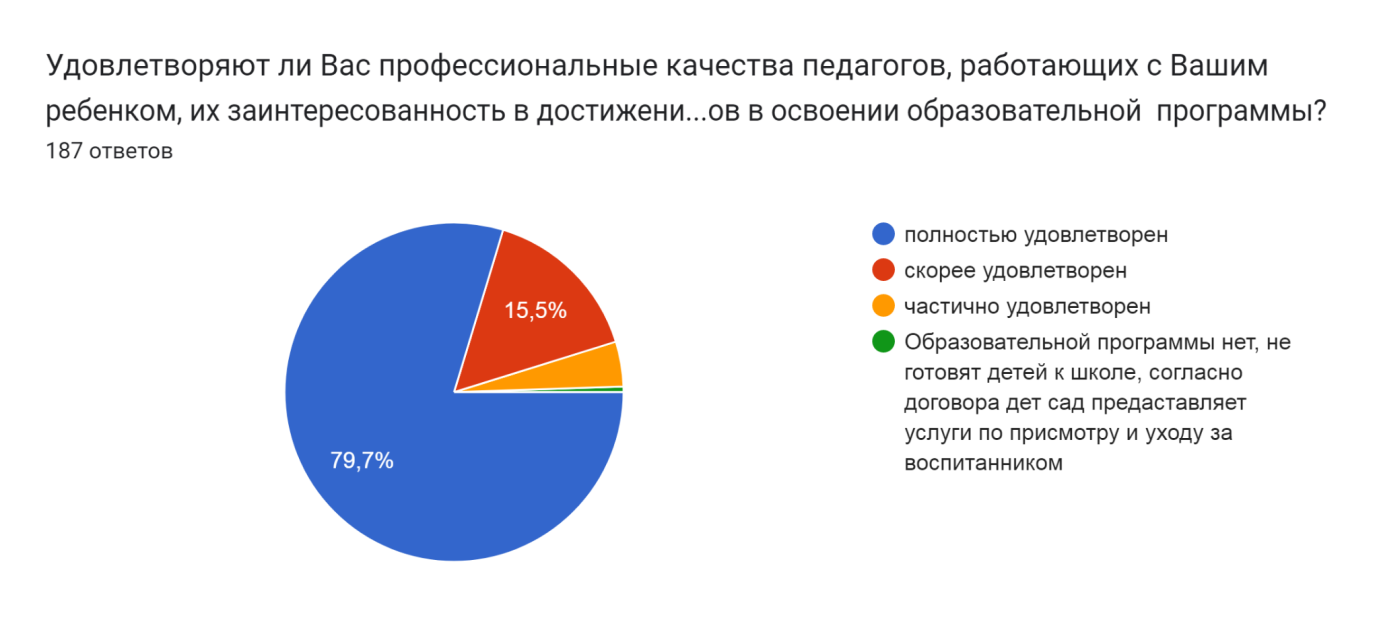 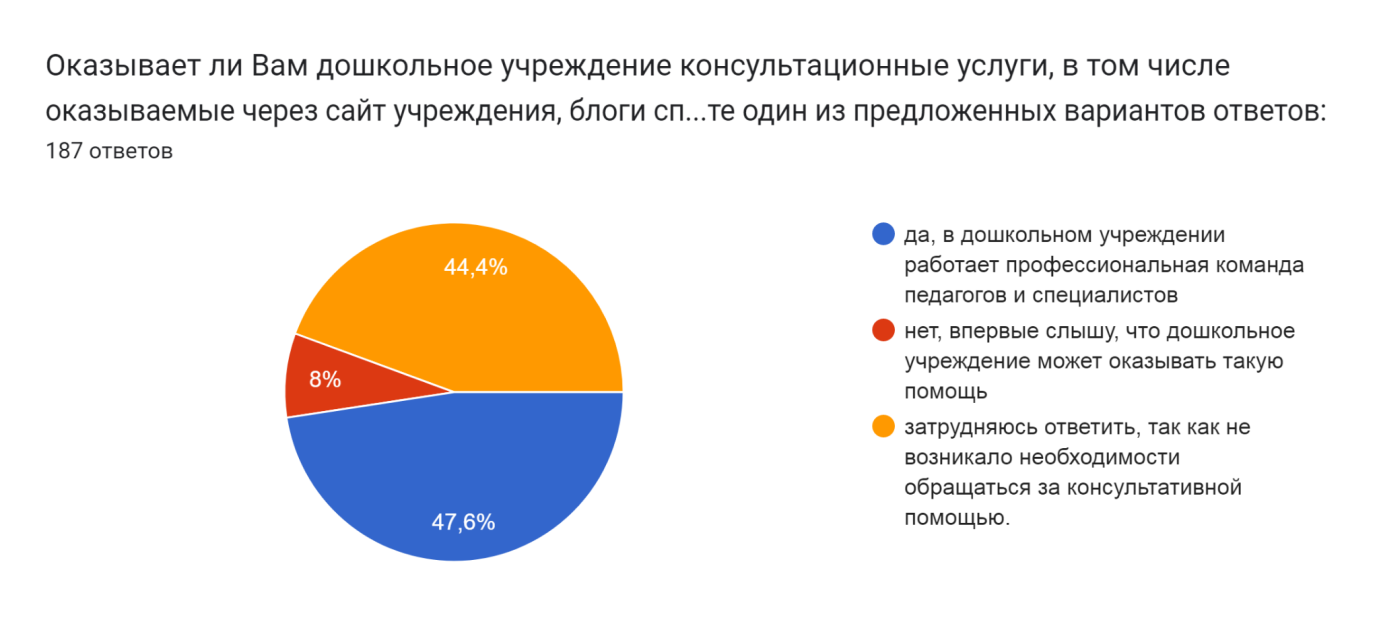 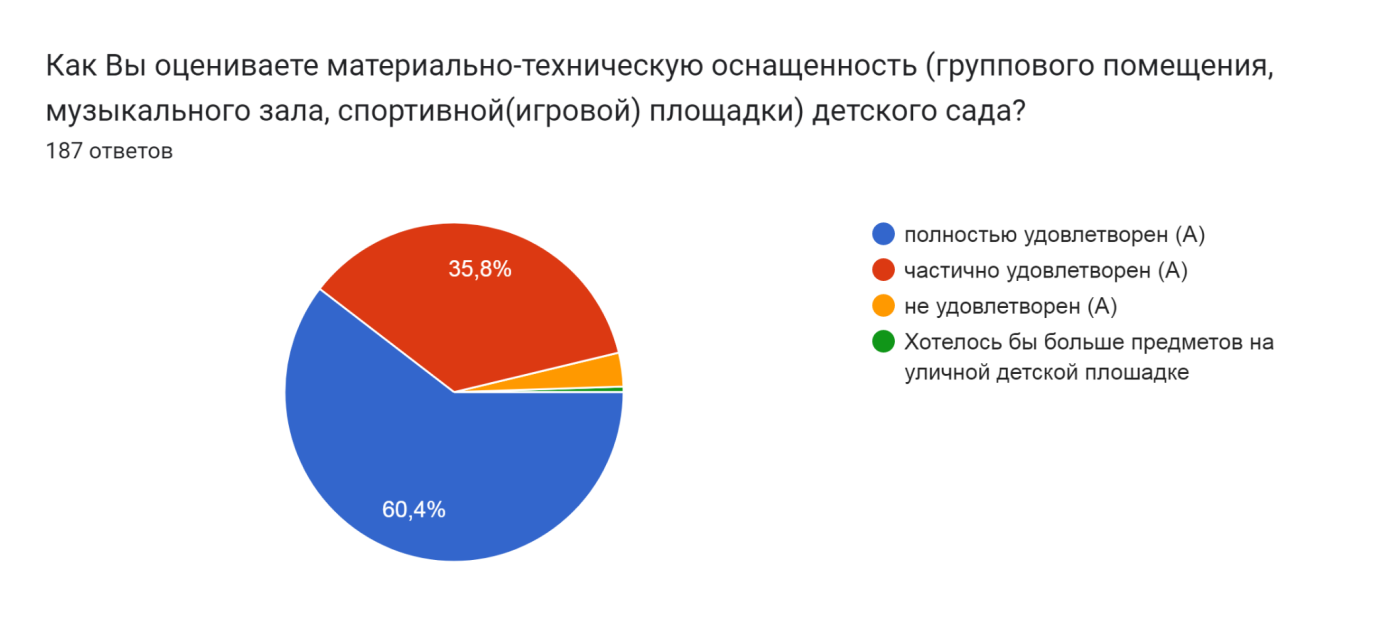 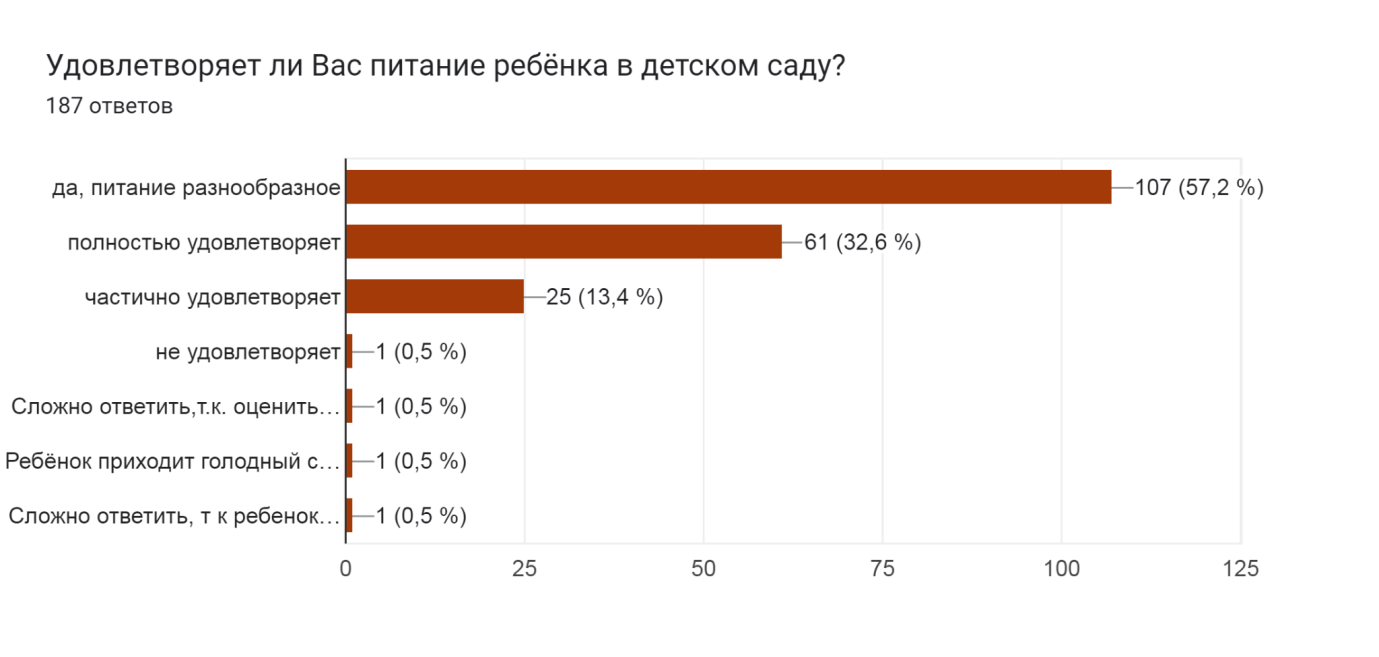 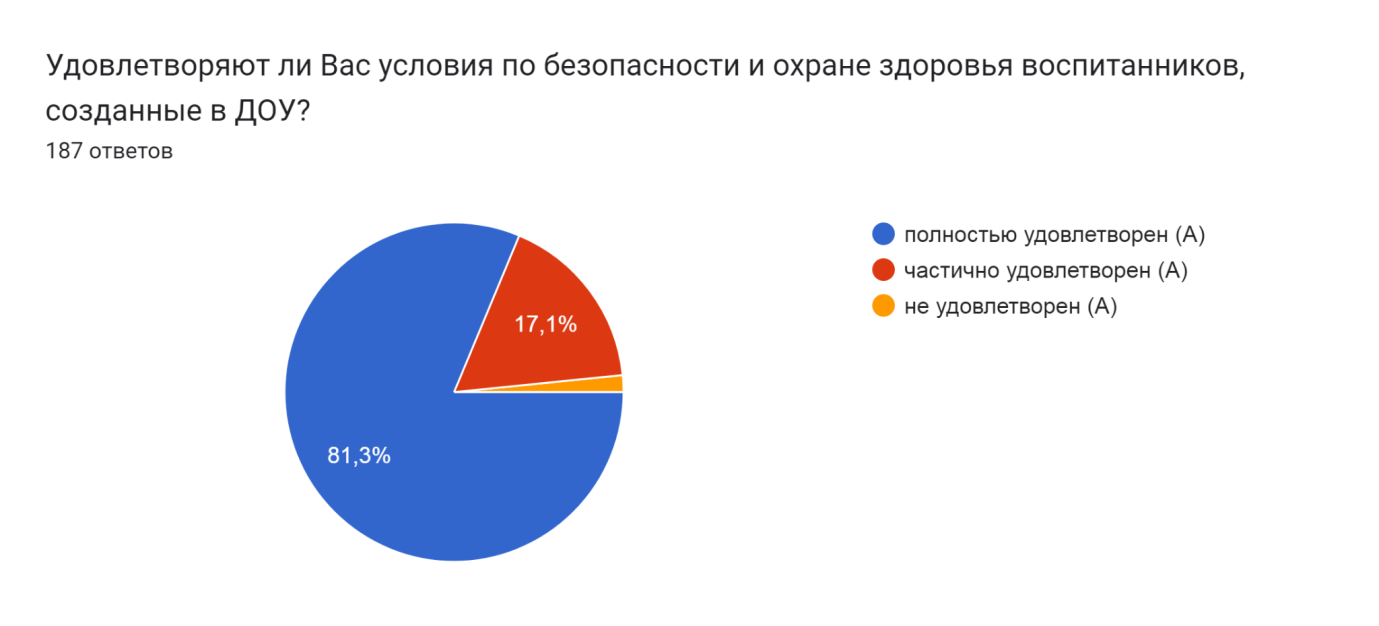 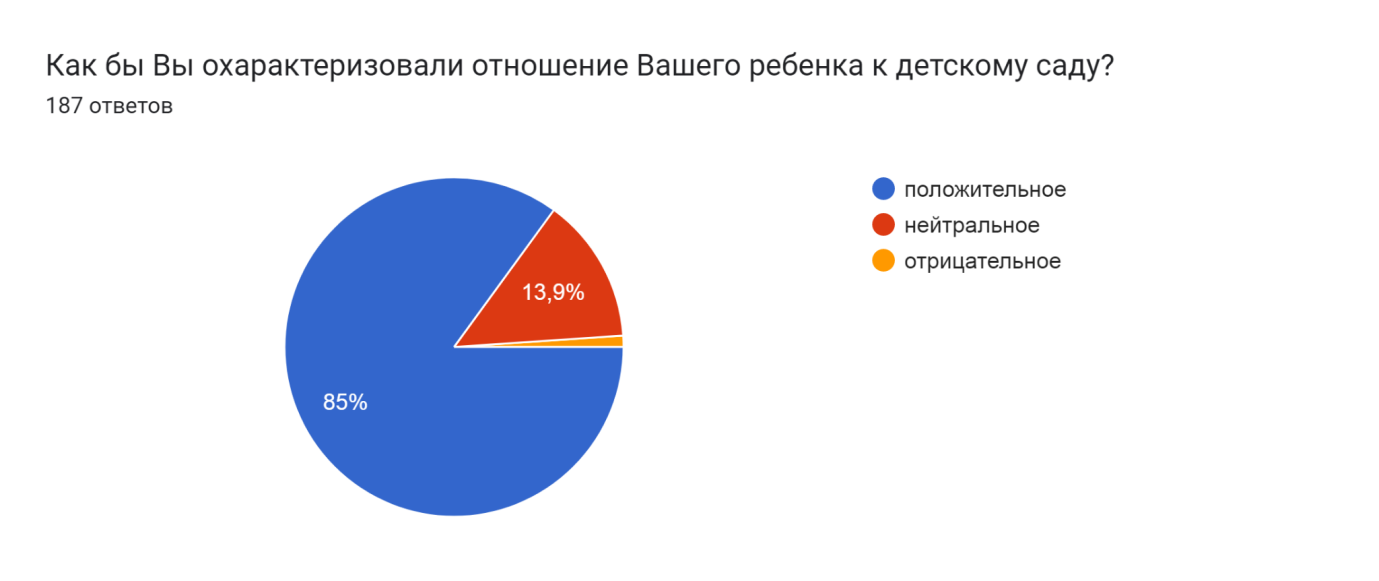 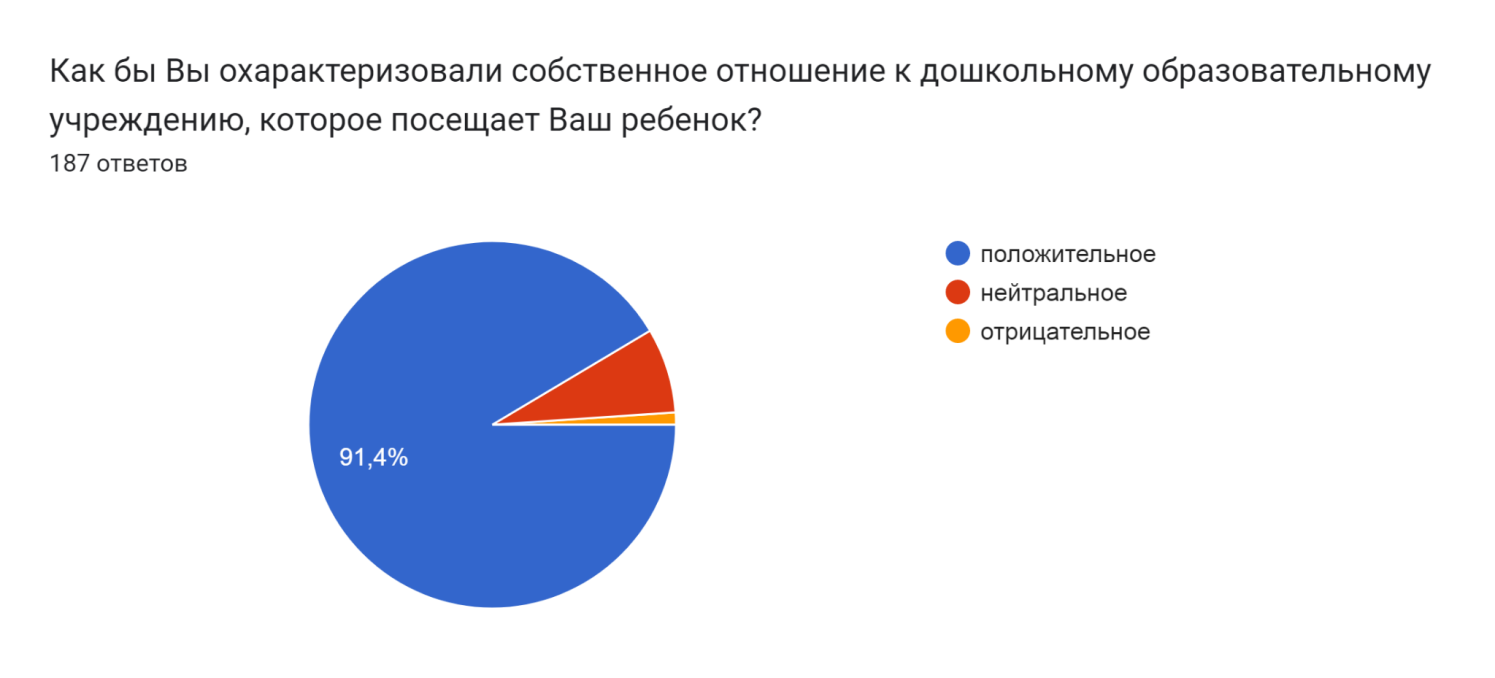 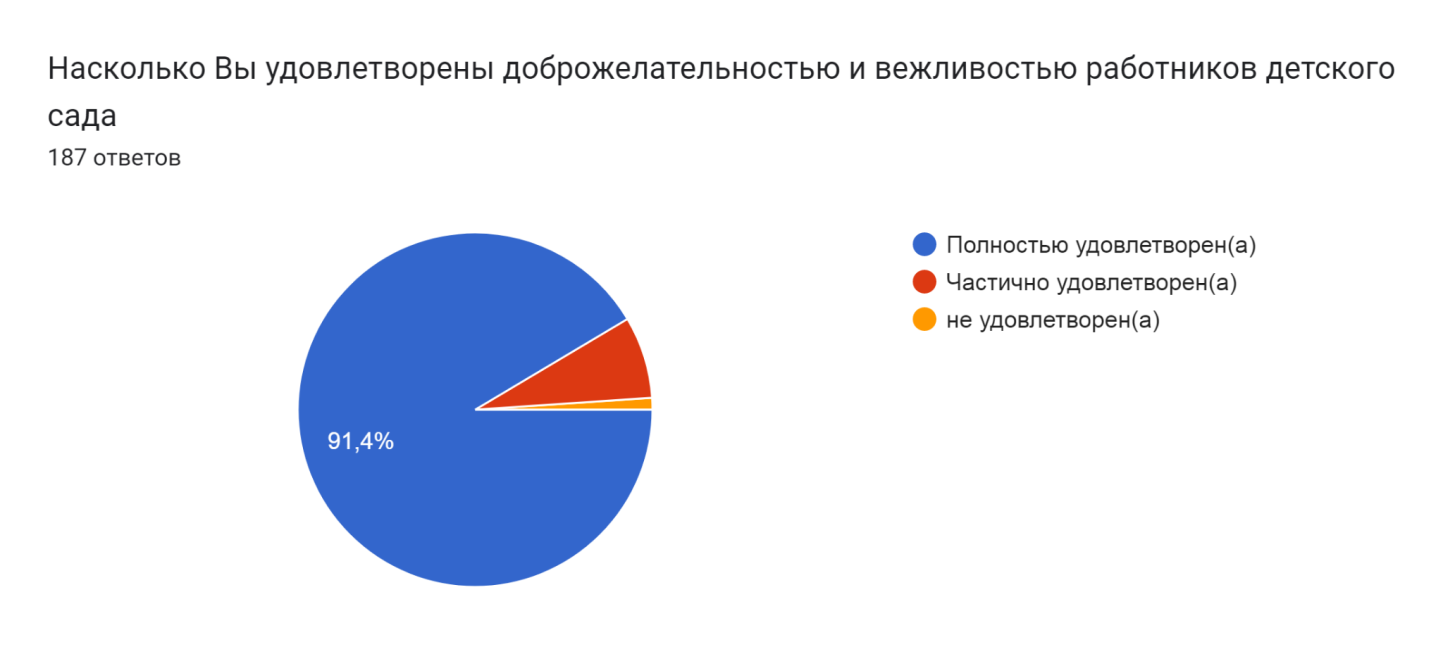 